/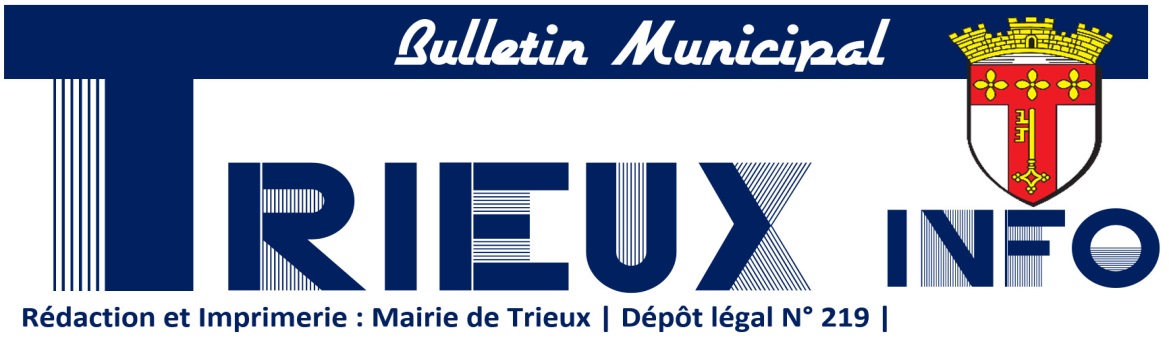 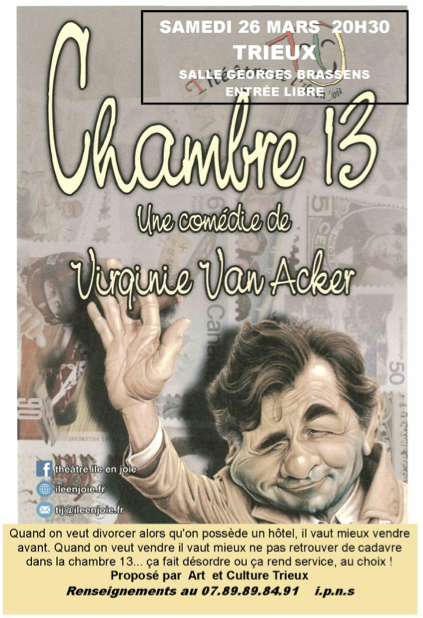 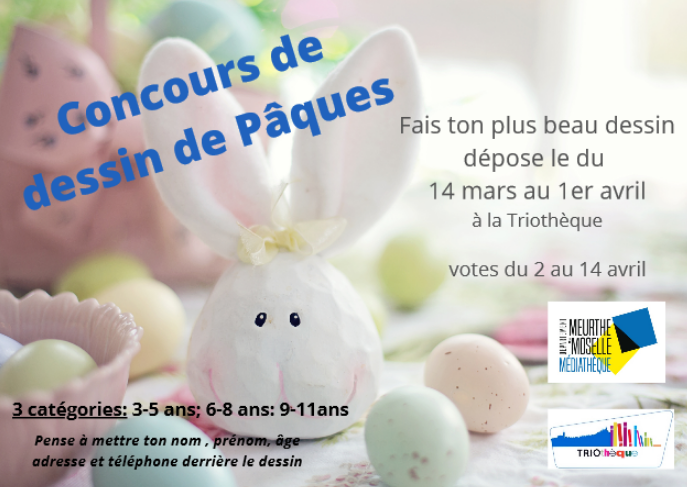 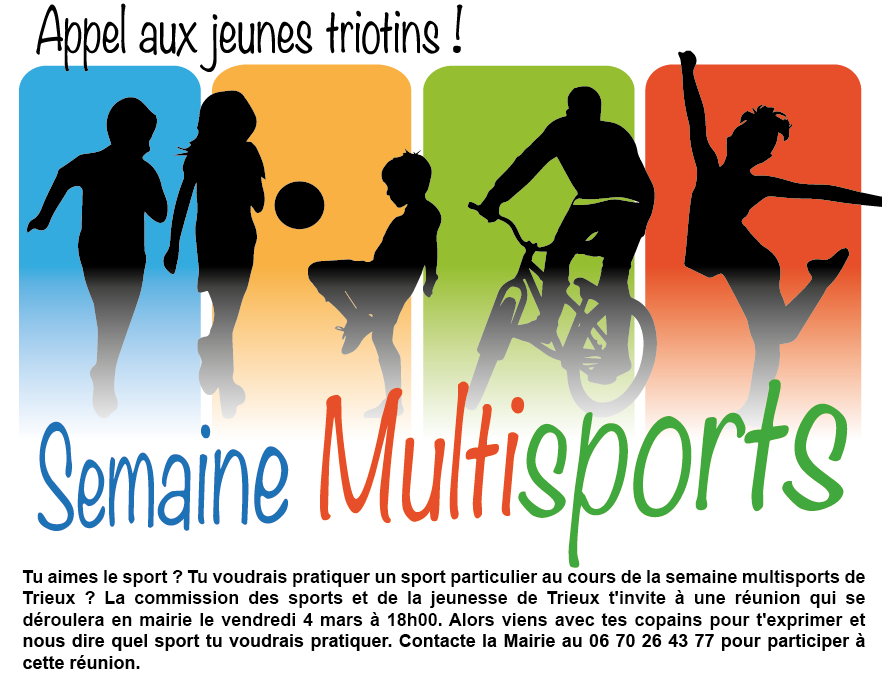 TRIEUX PRATIQUEHORAIRES DE LA MAIRIE À PARTIR DU 1er MARSMasque obligatoire et gel désinfectant à gauche à l’entréeLundi, mardi, jeudi et vendredi 8h-12h et 15h-17h30Mercredi 8h-12h 03 82 46 56 00  accueil.trieux@orange.frSite internet : trieux.netEn cas d’urgence hors horaires d’ouverture 07 57 00 15 10 CITYALL : L'application qui vous tient au courant des dernières actualités de votre ville.CCAS : Vous avez besoin d'aide à un moment difficile de votre vie !Le CCAS peut vous apporter de l’information, de l’aide et de l’orientation dans vos démarches. Pour toute demande et question prendre rendez-vous avec Michèle VALLAD en mairie. RECENSEMENT MILITAIRE : ATTENTION ! Si vous êtes nés en Janvier, Février et Mars 2006 cela vous concerne. Les filles et les garçons français de 16 ans doivent se présenter en Mairie, entre leur 16ème anniversaire et la fin du mois suivant pour se faire recenser, munis du livret de famille de leurs parents ainsi que de leur carte d’identité. (Pas avant la date anniversaire des 16 ans) ou par internet www.service-public.fr RENTRÉE 2022 : Inscription à l'école JULES VALLÈSLes parents qui désirent inscrire leur(s) enfants (nés en 2019) à l'école de TRIEUX pour la prochaine rentrée de septembre 2022 peuvent se présenter en Mairie, munis du livret de famille, d’un justificatif de domicile et de carnet de santé. Ils obtiendront un dossier d'inscription qui sera à déposer en Mairie.Par la suite, le directeur Arnaud BORDI contactera les familles pour finaliser l'inscription.L’INTERCOMMUNALITÉSite internet de la communauté de communes www.coeurdupayshaut.fr PORTEUR DE PROJET SUR LE TERRITOIRE RECHERCHE DE LOCAUXUn porteur de projet, de type "foire fouille" est entré en contact avec l’intercommunalité pour l’accompagner dans la recherche d’un local commercial entre 800 et 1500m2 (en location) sur les communes de : Beuvillers, Audun-le-Roman, Landres, Trieux. Merci de contacter la Communauté de Communes si vous souhaitez rentrer en relation avec ce porteur de projet.SIRTOM 03 82 20 22 00      Page FB : SIRTOMSite internet : www.sirtom.fr       communication@sirtom.fr Collecte des objets encombrants : 03 55 05 00 37Les administrés peuvent se rendre à la déchetterie avec leur véhicule personnel. Les camionnettes personnelles ou de location sont acceptées sans aucune démarche préalable à condition d’avoir la carte d’accès de la déchèterie. En revanche, les camionnettes d’entreprise ainsi que les plateaux sont systématiquement refusés. Les camionnettes ou pick-up chargés venant avec les remorques chargées seront refusés.Notre déchèterie de Trieux est ouverte aux usagers du mardi au samedi de 9h à 12h et de 13h30 à 17h. Le port du masque reste obligatoire afin d’accéder sur le site. La déchèterie est en mesure de reprendre l’huile de vidange et également les capsules de café Nespresso (sans passer votre carte magnétique à l’entrée).TRI SÉLECTIF : Les mardis 8 et 22 mars.Rappel : les papiers qui ont été déchiquetés, ne sont pas admis dans les sacs du tri sélectif. L’ensemble des ordures ou tri doit être sorti la veille et les conteneurs poubelles rentrés dès que possibleCOLLECTE DES VÉGÉTAUX : Reprise le vendredi 1er avril.Collecte uniquement dans des poubelles rigides avec couvercle ouvert.Un calendrier des dates de passage va vous parvenir dans votre boite aux lettres prochainement. ENQUÊTE SIRTOM - MIEUX GÉRER NOS DÉCHETSDans le cadre d’une étude sur la réflexion du financement des déchets, une enquête est menée afin de mieux connaître les habitudes des Triotins sur la gestion de leurs ordures.Il est possible de répondre au questionnaire via ce lien jusqu’au 8 mars : https://docs.google.com/forms/d/e/1FAIpQLSc2ROlrXwJ9T4XBdO2uPFPp3lqlCcYp1tNsnSM_4oxOqTRSZQ/viewform?fbclid=IwAR0qGT3ul9ZTeYBlv2gRIvj1IbOnQ5nJ6JAzX_46gxfgyZMgjVeQTvKRUHsVous pouvez également tout simplement répondre au questionnaire sur la page Facebook du SIRTOM.Pour toutes demandes d’informations complémentaires, contactez le Sirtom Briey JarnyÉCHOS DE LA CITÉARRÊTÉS DU MAIREDans le but de garantir la sécurité, la tranquillité et la salubrité, deux arrêtés ont été pris par le Maire :- Toute personne promenant un animal devra être en possession d’un sac à crottes. Pour information, des sacs sont en vente en mairie et des poubelles supplémentaires vont être installées.- L’accès au City Parc installé Terrasse des chevillons est interdit jusqu’à nouvel ordre, cela pour des raisons de sécurité et de tranquillité du voisinage. La municipalité étudie actuellement une solution pour régler ce problème récurrent.Les services de gendarmerie sont avisés et toute personne ne respectant pas ces arrêtés pourra être soumise à une amende.ÉLECTIONS PRÉSIDENTIELLES ET LÉGISLATIVES Les élections présidentielles se dérouleront les dimanches 10 et 24 avril 2022. Les élections législatives se dérouleront les dimanches 12 et 19 juin 2022. S’INSCRIRE SUR LES LISTES ÉLECTORALES Inscriptions sur la liste des élections présidentielles jusqu’au 2 mars 2022 en ligne et jusqu’au 4 mars 2022 sur place en Mairie (ou par courrier reçu à cette date en mairie). Inscriptions sur la liste des élections législatives jusqu’au 4 mai 2022 en ligne ou jusqu’au 6 mai 2022 sur place en Mairie (ou par courrier reçu à cette date en mairie).1 : Je me rends sur le téléservice en ligne à l’adresse www.demarches.interieur.gouv.fr à la rubrique « Elections ». 2 : Je m’authentifie via FranceConnect ou je crée mon compte personnel service-public.fr si je ne possédais pas de compte. 3 : Je rentre mes informations personnelles et j’indique le code postal de la commune où je souhaite m’inscrire. 4 : Je fournis les informations et pièces justificatives (pièce d’identité et justificatif de domicile) numérisées ou par voie postale. INSCRIPTION DES JEUNES SUR LES LISTES ÉLECTORALESEntre le 1er janvier et le 4 mars 2022, date limite d'inscription sur les listes électorales pour l’élection présidentielle, les jeunes ayant atteint 18 ans devront se faire recenser par une inscription volontaire s'ils peuvent et souhaitent voter. Ils peuvent pour ce faire, utiliser le formulaire CERFA en Mairie ou la télé-procédure d'inscription (jusqu'au 2 mars) sur les listes électorales accessible au lien suivant : https://www.service-public.fr/particuliers/vosdroits/R16396PROCURATION POUR LES ÉLECTIONS Depuis le 6 avril 2021, la nouvelle télé-procédure Maprocuration est ouverte aux électeurs pour établir une procuration électorale. Complémentaire de la procédure « papier » existante, la nouvelle procédure Maprocuration est largement dématérialisée.  1 : Je me connecte sur www.maprocuration.gouv.fr après m’être authentifié via FranceConnect et je fais une demande de procuration. La validation de ma demande déclenche l’envoi à mon attention d’un courriel avec une référence de dossier (référence à 6 caractères). 2 : Je me rends dans n’importe quel commissariat ou brigade et je fournis ma référence de dossier. Ma demande est transmise par le policier ou le gendarme qui déclenche l'envoi de la demande dématérialisée de ma procuration à ma mairie. Je suis informée par courriel.  3 : La mairie procède aux contrôles habituels (inscription du mandant dans la commune, respect du plafond de procurations détenues par le mandataire) avant de valider ou d’invalider votre procuration. Vous recevez un message sur la suite donnée par la mairie à votre demande. REFONTE DES CARTES ÉLECTORALESPour vous procurer votre nouvelle carte électorale, vous n'avez aucune démarche à faire si vous êtes bien inscrit sur les listes électorales. Elle vous sera envoyée à votre domicile par votre mairie. Cet envoi résulte de la refonte des listes électorales réalisée par les mairies tous les 5 ans. RÈGLES ACCESSIBILITÉ HANDICAPÉSATTENTION : Les établissements ouverts au public (magasin, bureau, hôtel….) doivent être accessibles aux personnes handicapées. Les établissements recevant du Public (ERP) non conformes aux règles d’accessibilité doivent déposer en Mairie des demandes d’autorisation de travaux (CERFA N°13824*04) ou permis de construire mise en conformité totale. La Mairie réceptionne ses dossiers et les envoie à la Direction Départementale des Territoires de Nancy ainsi qu’au service de l’incendie et sécurité (quand il le faut) pour instruction. Il en découle un avis (favorable ou défavorable) et c’est seulement après cet avis que l’établissement peut ou ne peut pas commencer les travaux et peut ou ne peut pas ouvrir.L’accessibilité concerne les parties extérieures et intérieures du bâtiment.Des dérogations à l’accessibilité des lieux sont prévues dans différents cas : Impossibilité technique,Contraintes liées à la conservation du patrimoine Disproportions manifestes entre les améliorations apportées par la mise en accessibilité et leurs coûts.Pour toute ouverture d’établissement au public, veuillez prendre en compte les règles d’accessibilité sur le site du gouvernement : obligation d’accessibilité des ERP aux personnes handicapés (règles, dérogations, imprimés…)Vous pouvez également retrouver toutes les informations sur : www.accessibilitéhandicapé.fr ou www.service-public.fr La Direction Départementale des Territoires est à votre écoute pour tous renseignements au 03.83.91.40.00LOTISSEMENT DU CHEVILLON AVIS AUX HABITANTSDe nombreuses demandes de travaux sont déposées en Mairie et se retrouvent sans suite car le règlement du lotissement contre-indique les travaux demandés. La Mairie rappelle que les demandes de travaux concernant les habitations et bâtiments du lotissement doivent respecter son règlement intérieur et invite les pétitionnaires à prendre connaissance de leur règlement avant de déposer leur demande. LA CHASSE SAISON 2021/2022La fermeture générale aura lieu le 28 février 2022 au soir sauf pour le sanglier en battue et à l’affut qui est prolongé jusqu’au 31 mars 2022.Vous pouvez également connaître les jours de chasse de toutes les associations de chasse de Meurthe et Moselle en allant sur le site internet de la FDC54. www.fdc54.com (Calendriers des jours de chasse).URBANISMEVos demandes de travaux et de permis de construire sur Trieux peuvent désormais être déposées par voie électronique sur l'adresse mail dédiée : urbanisme.trieux@orange.frAvant de commencer vos travaux, contactez le service urbanisme de la communauté de communes de Cœur du Pays-Haut par mail à urbanisme@coeurdupayshaut.fr ou au 03 82 21 73 11, qui instruit les dossiers et saura vous guider sur les démarches à suivre. Les informations et règlements sont en ligne sur le site de l'intercommunalité coeurdupayshaut.fr. Les demandes doivent être déposées en Mairie (renseignements au 03 82 46 56 00). Selon l'importance de vos travaux il faut un permis de construire ou une déclaration préalable en Mairie, laquelle est déterminée par la surface de plancher ou l'emprise au sol. Jusqu’à 20m², il vous suffit de faire une déclaration de travaux, au-delà de 20m² vous devez déposer une demande de permis de construire. À NOTER : Un prestataire qui vous propose une isolation sans demande de travaux préalable et avec versement d'acompte est fréquent. Sachez que l'autorisation de travaux peut vous être refusée. (Art R423-22 0 R423-49 et art R431-7 du code de l’urbanisme)  ACTUALITÉS SANITAIRESCENTRE DE VACCINATIONLe centre de vaccination situé à AUDUN-LE-ROMAN à la salle ARAGON, au 67, route de Briey sera ouvert jusqu'à fin mars 2022. Les inscriptions se font toujours sur doctolib.fr, mais aussi sur le site internet "vitemadose".  En cas de difficulté de prise de rendez-vous, contactez la Mairie. Il existe aussi des possibilités de vaccination sur RDV avec les pharmacies, sur place ou à domicile, qui peuvent éventuellement être plus rapides.PERSONNES EN DIFFICULTÉSDans la continuité de services de livraison pour les personnes en difficulté, l’aide à la livraison aux médicaments est maintenue jusqu’à une date indéterminée. Pour plus de renseignements, veuillez contacter la mairie.MES CONSEILS COVIDLe ministère des Solidarités et de la Santé a conçu le site www.mesconseilscovid.sante.gouv.fr dans le cadre de sa stratégie “Tester, Alerter, Protéger” de lutte contre l’épidémie de Covid-19. Ce site s’adresse à tout un chacun. Il offre des informations fiables, claires et à jour pour savoir comment agir au quotidien en fonction de l'évolution de l'épidémie et des règles sanitaires. Suivez le lien www.mesconseilscovid.sante.gouv.frVEILLONS SUR NOS SÉNIORSLes personnes âgées isolées peuvent se signaler en mairie. Beaucoup ne le font pas et malgré tout elles rencontrent bien souvent des difficultés et auraient besoin d’un coup de pouce. Un dispositif a été mis en place par la Croix Rouge. : Il s’agit d’un service d’écoute et de livraison solidaire où il suffit d’appeler un numéro unique : 09 70 28 30 00.Le sénior isolé peut se faire connaître et demander de l’aide pour faire ses courses, aller chercher ses médicaments ou bien encore pour une écoute chaleureuse, bienveillante et réconfortante.CONSEIL MUNICIPAL DU 26.01.2022L’an 2022, le 26 janvier à 18h00, le Conseil Municipal de la Commune de Trieux s’est réuni à la Maison Pour Tous, sous la présidence de Monsieur KOCIAK Jean-Claude, Maire, en session ordinaire. Présents : Mme CIPRIANI Christiane, DELLES Nathalie, DEVAUX Stéphanie, DURLA Jocelyne, FILLGRAFF Monique, LANDOWSKY Sylvie, MANGEOT Nathalie, SABBA Bériza, VANMEEL Lucie, MM : BOSSI Yoann, CERONE Antony, GIANGRANDI Patrick, HENRY Pascal, KOCIAK Jean-Claude, MARZEK Jean-Pierre, RIANI Gérald, TELLIER Olivier.Absents ayant donné procuration : Mme MILIZIANO Jennifer à Mme MANGEOT Nathalie, Mme THIRION-WATRIN Frédérique à Mme SABBA Bériza, M. BARBERIO Antoine à  M.TELLIER Olivier, M. MENGHI Marizio à M. KOCIAK Jean-Claude, M. THOMAS Julien à M. BOSSI Yoann, M. TOMC Claude à M. CERONE AntonyA été nommée secrétaire : M. BOSSI YoannAPPROBATION DU COMPTE-RENDU DU CONSEIL PRECEDENT : voté à la majorité (19 pour, et 4 abstentions)Le Maire demande au conseil une minute de silence pour le décès de Mme Menghi.DÉPENSES À IMPUTER AU COMPTE 623 « PUBLICITÉ, PUBLICATION, RELATION PUBLIQUE »Monsieur le Maire informe l'assemblée qu'il est nécessaire de prendre une délibération précisant les principales caractéristiques des dépenses à reprendre au compte 623 "publicité, publication relation publique", conformément aux instructions règlementaires et aux dispositions comptables propres à cet article budgétaire. C'est pourquoi, Monsieur le Maire propose que soient prises en charges, au compte 623, les dépenses suivantes :* D’une façon générale, l'ensemble des biens et services, objets et denrées divers ayant trait aux fêtes, cérémonies, manifestations culturelles ou touristiques, et les diverses prestations et cocktails servis lors de réceptions officielles et inaugurations.* les fleurs, bouquets, gravures, médailles, coupes et autres présents offerts à l'occasion de divers évènements notamment lors de mariages, décès, naissances, départs (notamment en retraite), récompenses sportives et culturelles, ou lors de réceptions officielles.* le règlement des factures des sociétés et troupes de spectacle et les autres frais liés à leurs prestations ou contrats.* les frais de restauration des élus ou employés communaux accompagnés de leur conjoint liés aux actions communales ou à l'occasion d'évènement ponctuel, comme les fêtes de fin d’années...* les dépenses liées à l'achat de denrées et petites fournitures pour l'organisation de réunions, ateliers ou manifestations.Monsieur le Maire propose à l'assemblée d'affecter les dépenses suscitées au compte au 623 « publicité, publication relation publique » dans la limite des crédits repris au chapitre budgétaire.Le conseil municipal après en avoir délibéré à la majorité des membres présents et représentés (19 pour et 4 abstentions) accepte et autorise les engagements de dépenses aux 623 « publicités, publication relation publique » tels que présentés ci-dessus.Un conseiller de la minorité s’étonne des frais de restauration des élus ou employés. Le premier adjoint explique que ce paragraphe ne concerne pas les élus qui perçoivent déjà une indemnité. Jusqu’à ce jour aucun élu ou employé a bénéficié de remboursement de frais. Il faudrait vraiment un cas exceptionnel pour qu’un élu ou employé puisse demander un tel remboursement. M. le maire affirme que depuis son arrivée, les élus paient même leur repas lors du repas des Anciens. Certains paient même alors qu’ils ont 65 ans.CONVENTION DE MISE À DISPOSITION D’UN AGENT D’ENTRETIEN AVEC L’INTERCOMMUNALITÉLe Maire informe le conseil que la commune doit mettre à disposition un agent d’entretien à l’intercommunalité pour le périscolaire de Trieux.Le conseil municipal autorise à l’unanimité (23 pour) le maire à signer la convention et tout document se rapportant à cette mise à disposition.CONVENTION DE MISE A DISPOSITION D’UN AGENT ADMINISTRATIF ENTRE LA COMMUNE ET LE CCASLe Maire informe le conseil que la commune doit mettre à disposition un agent administratif au CCAS de Trieux. Ses missions sont d’assurer le suivi des dossiers, le secrétariat et l’organisation des réunions.Le conseil municipal autorise à l’unanimité (23 pour) le maire à signer la convention et tout document se rapportant à cette mise à disposition.CONVENTION D’AMÉNAGEMENT DU TERRAIN A. BEMONTLe Maire informe le conseil que la commune doit aménager le terrain autour du lotissement A. Bémont en vue de résoudre le problème actuel d’inondation. Pour cela, nous devons signer une convention avec le propriétaire du terrain afin d’effectuer les travaux nécessaires. Avec l’aide d’un négociateur un accord a été trouvé entre les différents partis.Le conseil municipal autorise à la majorité (19 pour et 4 abstentions) le maire à signer la convention et tout document se rapportant à cet aménagement du lotissement A. Bémont.DEMANDE DE SUBVENTION « AMENDE DE POLICE » POUR LA SÉCURISATION DE TRIEUXLe Maire informe que des travaux pour améliorer la visibilité de la signalisation verticale et horizontale par la pose de panneau et la mise en œuvre de marquage au sol vont être faits. Ces travaux peuvent faire l’objet d’une subvention « amende de police ». Les devis s’élèvent à 5 456.28 € TTC soit 4 546.90 € HT. Nous demandons une subvention de 40% soit 1 818.76 €.Le conseil municipal autorise à la majorité (19 pour et 4 abstentions) d’effectuer la demande de subvention « amende de police » pour la sécurisation de Trieux et de signer tous les documents s’y référents.DEMANDE DE SUBVENTION DETR SÉCURISATION RUE DU GROS CHÊNELe Maire informe le conseil municipal que des travaux sécurisant l’entrée du village, mise en œuvre de noues, place de stationnement sont prévus. M. Le Maire explique que la sécurisation débutera par la rue de gros chêne pour finaliser ce secteur de la commune suite aux travaux déjà réalisé en 2020. Un adjoint de la majorité présente le projet et explique qu’un bureau d’étude a été sélectionné pour travailler sur l’ensemble de la sécurisation de Trieux. Les devis sont à hauteur de 340 060.20 €TTC soit 283 383.50 € HT, le montant de la subvention sollicité est de 40 % soit 113 353.40 € HT.Le conseil municipal à la majorité (19pour et 4 abstentions) autorise le maire à demander la subvention DETR rue du gros chêne.DEMANDE DE SUBVENTION DETR RUE DE LORRAINELe Maire informe le conseil municipal que chaque année nous essayerons de restaurer une rue, cette année des travaux de réfection de voierie sont prévus pour la rue de Lorraine. Les devis sont à hauteur de 60 137.15 €TTC soit 48 109.72 € HT, le montant de la subvention sollicité est de 30 % soit 14 432.92 € HT.Le conseil municipal à la majorité (19 pour et 4 abstentions) autorise le maire à demander la subvention DETR rue de Lorraine.DEMANDE DE SUBVENTION DSIL ISOLATION MAIRIELe Maire informe le conseil municipal que des travaux d’isolation pour la mairie sont prévus. Les devis sont à hauteur de 109 168.00 € TTC soit 88 760.00 € HT, le montant de la subvention sollicité est de 40 % soit 35 504.00 € HT.Un adjoint de la majorité explique aux conseillers qu’une subvention supplémentaire de 30 % peut être accordé en répondant au programme Climaxion, (un programme de l’ADEME et de la Région Grand Est en faveur de la transition énergétique et de l’économie circulaire).Le conseil municipal à la majorité (19 pour et 4 abstentions) autorise le Maire à demander la subvention DSIL isolation mairie.DEMANDE DE SUBVENTION DSIL ISOLATION LOUISE MICHELLe Maire informe le conseil municipal que des travaux d’isolation pour le centre Louise Michel sont prévus. Il explique que la façade donnant rue de Champagne testera à l’identique pour garder l’architecture historique des bâtiments de la mine. Les devis sont à hauteur de 86 040.49 €TTC soit  68 832.39 € HT, le montant de la subvention sollicité est de 40 % soit 27 532.96 € HT. La subvention Climaxion de 30 % sera également possible.Le maire précise que les demandes de subvention ne sont pas automatiquement accordées, celles qui ne sont pas acceptées cette année seront renouvelées l’année prochaine.Le conseil municipal à la majorité (19pour et 4 abstentions) autorise le Maire à demander la subvention DSIL isolation centre Louise Michel.RENOUVELLEMENT DE LA LIGNE DE TRÉSORERIELe maire informe le conseil municipal que vu le montant des travaux prévus cette année, la commune se laisse la possibilité de tirer une ligne de trésorerie auprès de la caisse d’épargne pour un montant de 150 000 €. Cet argent pourra permettre de financer nos fournisseurs en attendant l’arrivée des subventions. M. Le Maire explique également que l’année précédente cette ligne n’avez pas était utilisée et que cette année c’est par prévention que nous souhaitons la prévoir.Le conseil municipal à la majorité (19 pour et 4 abstentions) autorise le Maire à demander à la caisse d’épargne une ligne de trésorerie (LTI) d’un montant de 150 000 €.RENOUVELLEMENT CTASFLe Maire informe le conseil municipal que sa volonté de renouvellement l’adhésion de la commune à la CTASF (Coordination territoriale des aides sociales facultatives) du territoire de Briey. La contribution est basée sur le nombre d’habitants et à hauteur de 0.20 €/habitant.Le conseil municipal à l’unanimité (23 pour) autorise le maire à renouveler l’adhésion de la commune à ce dispositif autorise le maire à signer toutes les formalités.Questions diverses :M. Le Maire informe le conseil des remerciements du sénateur Olivier Jacquin pour notre appui à la motion sur l’écotaxe dans toute la région Lorraine. Pour le moment la motion n’a pas reçu suffisamment de signatures et il nous demande de faire appel à d’autres collectivités.Séance levée à 18h46LE SAVIEZ-VOUS !PERMANENCE DE L’ASSISTANTE SOCIALELe 2ème jeudi de chaque mois à partir du 10/03/22 à la mairie de TUCQUEGNIEUX. Renseignements 03.82.21.92.31EN CAS DE DÉMÉNAGEMENT, SIMPLIFIEZ-VOUS LA VIEPour déclarer vos nouvelles coordonnées, simultanément auprès de plusieurs services de l'administration et de fournisseurs d'énergie, servicepublic.fr vous permet d'informer plusieurs organismes publics et privés simultanément. Cela activera le changement d'adresse sur ces prestataires :Caisses de sécurité sociale et de retraite (Agirc-Arrco, Camieg, CGSS, MSA, Cnaf, Cnav, CNMSS, CNRACL, CPAM, Cram, Crav, Enim, FSPOEIE, Ircantec, Mines, RAFP, SASPA)Énergie (EDF, Engie, ENERCOOP)Pôle emploiService des impôtsServices en charge des cartes grises (SIV)Suivez ce lien : Changement d'adresse en ligne (Service en ligne) | service-public.frHORAIRES DU BUREAU DE POSTEDu Lundi au Samedi de 9h00 à 12h00 Heure limite du dépôt du courrier : 15h15Distributeur de billets : 24h/24ÉTAT CIVILBaptême Civil :- Léana PROBST le 05/02/2022.Décès dans la commune :- Joël Henri CARCIOFI né le 07/02/1952 à TRIEUX décédé le 02/02/2022 à THIONVILLE.- Rosa BERTAZZONI Vve NENNO né le 04/06/1933 à TRIEUX décédée le 18/02/2022 à TRIEUX.Décès hors commune :- Paulette Marie Mathilde DOUCHET née le 10/12/1934 à TRIEUX décédée le 20/01/2022 à NANCY- Jannine Marie SIBILIA née le 09/08/1932 à TRIEUX décédée le 23/01/2022 à BANTZENHEIM (Haut-Rhin).- Margueritta Domenica CORRA née le 12/09/1930 à TRIEUX décédée le 06/02/2022 à THIONVILLE.- Emma SALVADOR née le 11/03/1935 à TRIEUX décédée le 06/02/2022 à CADOLIVE (Bouches-du-Rhône).- Gina MASSI née le 13/11/1926 à TRIEUX décédée le 09/02/2022 à METZ.- Severino LEUCI né le 28/04/1925 à TRIEUX décédé le 11/02/2022 à THIERS (Puy-de-Dôme).- Françoise Jeanne Alexandrine DOUCE née le 02/09/1944 décédée le 12/02/2022 à PAU (Pyrénées-Atlantiques).- Louis Jean DURANTE né le 02/05/1923 à TRIEUX décédé le 15/02/2022 à BOULIGNY.La commission de l’Information, le Conseil Municipal présentent leurs condoléances aux familles dans la peine.Une petite précision : dans les rubriques décès et décès hors commune, nous n’inscrivons que les dates des actes de naissances survenues à Trieux et pour lesquels nous recevons un avis de mention ou quand les familles en font la demande.LA VIE ASSOCIATIVERELAIS DES ASSISTANTESMATERNELLES INTERCOMMUNAL la « Mes-Anges »Parents ou Assistantes MaternellesInscriptions obligatoires avant chaque animation 09 67 42 49 23 ou animram@coeurdupayshaut.frLA PAROISSE ST JEAN L’ÉVANGÉLISTEMaison paroissiale : 4 rue Lucien Michel 54560 Audun-le-Roman Permanences : les mercredis et samedis de 10h à 12h. Merci de contacter le 03 82 21 29 16 ou d'écrire un courriel à paroisse.sje@orange.fr pour tous renseignements.Le carême débutera le Jour des Cendres par une célébration à l'église d'Audun-le-Roman le mercredi 2 mars à 10H00 avec les enfants du caté et les adultes qui le souhaitent.Messe tous les Dimanches de Mars à 9h30 à l’Église d’Audun-le-Roman.ASSOCIATION DES ANCIENS COMBATTANTSL’association des Anciens Combattants déposera une gerbe le 19 mars 2022 à 16h à la stèle des AFN pour commémorer la fin de la Guerre d’Algérie.LA TRIOTHÈQUELa fête de Pâques arrive à grands pas. Alors, à vos feutres et vos crayons, jeunes lecteurs et jeunes lectrices : notre concours de dessin va bientôt ouvrir !Vos œuvres seront à déposer du 14 mars au 1er avril directement à la Triothèque où elles seront exposées. Les participant-e-s seront réparti-e-s selon trois tranches d’âge :- les 3 – 5 ans, les 6 – 8 ans et les 9 – 11 ans.Le gagnant ou la gagnante de chaque catégorie sera récompensé-e. Cette année, nous valoriserons les dessins réalisés à main levée (plutôt que les dessins imprimés et simplement coloriés).N’oubliez pas, au dos de votre dessin, d’inscrire vos nom, prénom, âge et numéro de téléphone !Nous vous rappelons que la Triothèque est ouverte :Tous les mardis et vendredis de 16h30 à 18hTous les mercredis de 13h à 14h30Les nocturnes ont lieu :Le deuxième lundi de chaque moisLe dernier jeudi de chaque moisSoit, pour le mois de mars, les lundi 14 mars et jeudi 31 mars.LES PETITES MAINSLes petites mains vous attendent le samedi 19 mars à notre soirée des îles organisée à la maison pour tous, ouverture des portes 19h. Réservation toujours possible au 06.26.51.41.80 MERCI pour votre soutien.Pour Rappel : L’association « les petites mains » est un groupe de personnes organisant des manifestations afin de financer une partie de la classe de neige, du spectacle de noël, des soirées de fin d’année. Pour apporter tout soutien nécessaire à notre école.Si vous souhaitez participer à ces projets rejoignez-nous !LES ENFANTS COMPTENT SUR VOUS !!!LES ACTIVITÉS ART ET CULTUREAU CENTRE LOUISE MICHELCLUB DE PEINTURE SUR TOILE, AQUARELLEavec Jean-Charles           LUNDI de 14H À 16H (8 €/mois)À LA MAISON POUR TOUS        FAC avec Aurélie : LUNDI de 18H à 19HPILOXING avec Aurélie : LUNDI de 19H à 20HBABY DANSE : avec Lise MERCREDI de 10H45 à 11H45Tarifs (licence comprise) BABY DANSE : 99 € /an Sport : 99 €/an ou 150 €/an pour plusieurs activités sportives Pour toute activité, une séance découverte est offerte
Facilités de paiement accordées, chèques vacances ou bancaires RENSEIGNEMENTS  07.89.89.84.91  Email : trieux.art.culture@wanadoo.fr PASS VACCINAL EXIGÉ, SAUF BABY DANSEVOYAGE DES SÉNIORS DE SEPTEMBRE Vous avez plus de 60 ans, vous êtes en retraite ou souffrez d’un handicap ? La Ville de Trieux et le CCAS de Trieux organisent en partenariat avec l’ANCV et Belambra, pour vous les séniors, un voyage à SEIGNOSSE HOSSEGOR ‘Les Tuquets’, du 3 au 10 septembre 2022. Renseignez-vous en Mairie au 03 82 46 56 00, INSCRIPTION AVANT LE 1er AVRIL 2022, places limitées ! Une région très "nature" avec l’océan, les dunes, les lacs et la forêt ; Béarn, le Pays basque et l’Espagne à proximité, à 300 m de l’océan Atlantique et des 8km de plage « Club sans voitures » : circulation piétonne à l’intérieur du Club. Séjour en pension complète du dîner du jour 1 au petit déjeuner du jour 8 (ou 5).   Prix : 785 € tout compris, 180 € d’aide possible pour les personnes seules sous conditions de revenus 2021. Facilités de paiement, possibilité de payer en plusieurs fois sans frais. Départ avec accompagnateurs : Trieux à l’aéroport de Charleroi en Belgique en bus, Charleroi à Biarritz en avion, transport organisé jusqu’au Club Vacances. Habitants de Trieux prioritaires. Toute évolution sanitaire peut influer le voyage. 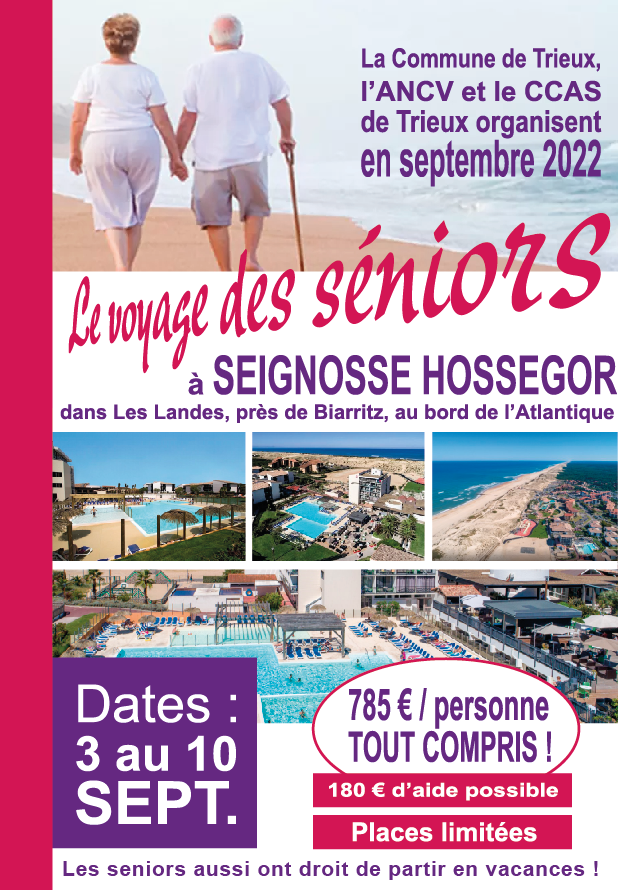 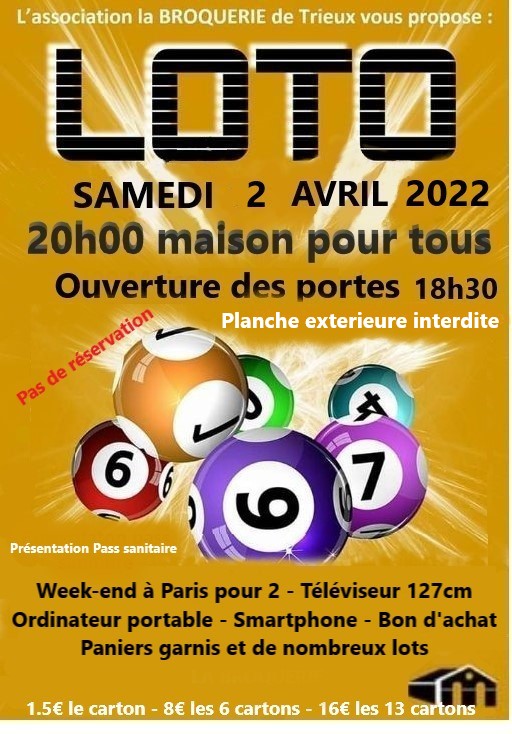 